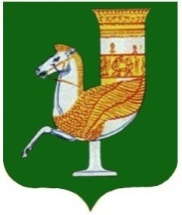 П О С Т А Н О В Л Е Н И ЕАДМИНИСТРАЦИИ  МУНИЦИПАЛЬНОГО  ОБРАЗОВАНИЯ «КРАСНОГВАРДЕЙСКИЙ РАЙОН»_____________________с. КрасногвардейскоеО внесении изменений в приложение к постановлению администрации МО «Красногвардейский район» от 24.09.2019 г. № 596 «Об утверждении Перечня муниципального имущества МО «Красногвардейский район», предназначенного для предоставления во владение и (или) в пользование субъектам малого и среднего предпринимательства и организациям, образующим инфраструктуру поддержки субъектов малого и среднего предпринимательства»          В соответствии с протоколом № 1 от 22.07.2020 г. заседания рабочей группы по вопросам оказания имущественной поддержки субъектам малого и среднего предпринимательства в МО «Красногвардейский район» Республики Адыгея, в целях реализации политики администрации МО «Красногвардейский район» в области развития малого и среднего предпринимательства на территории МО «Красногвардейский район», руководствуясь  постановлением администрации МО «Красногвардейский район» от 12.09.2019 г. № 573 «Об утверждении Порядка формирования, ведения, ежегодного дополнения и опубликования перечня муниципального имущества МО «Красногвардейский район», предназначенного для предоставления во владение и (или) в пользование субъектам малого и среднего предпринимательства и организациям, образующим инфраструктуру поддержки субъектов малого и среднего предпринимательства», Уставом МО «Красногвардейский район»ПОСТАНОВЛЯЮ:Внести изменения в приложение к постановлению администрации МО «Красногвардейский район» от 24.09.2019 г. № 596 «Об утверждении Перечня муниципального имущества МО «Красногвардейский район», предназначенного для предоставления во владение и (или) в пользование субъектам малого и среднего предпринимательства и организациям, образующим инфраструктуру поддержки субъектов малого и среднего предпринимательства», изложив его согласно приложению к настоящему постановлению.Опубликовать настоящее постановление в газете Красногвардейского района «Дружба» и разместить на официальном сайте администрации МО «Красногвардейский район» в сети «Интернет».Контроль за исполнением данного постановления возложить на отдел земельно-имущественных отношений администрации МО «Красногвардейский район».Настоящее постановление вступает в силу с момента его подписания.Глава МО «Красногвардейский район» 	                                                Т.И. ГубжоковПриложение к постановлениюадминистрации МО «Красногвардейский район»№ 484  от 10.08.2020 годаПриложение к постановлениюадминистрации МО «Красногвардейский район»№ 596 от 24.09.2019 годаПеречень муниципального имущества МО «Красногвардейский район», предназначенного для предоставления во владение и (или) в пользование субъектам малого и среднего предпринимательства и организациям, образующим инфраструктуру поддержки субъектов малого и среднего предпринимательстваУправляющий делами администрации района -начальник общего отдела                                   		                                                                       А.А.Катбамбетов                                                           № п/пАдрес (местоположение) объектаВид объекта недвижимости; тип движимого имуществаНаименование объекта учетаСведения о недвижимом имуществеСведения о недвижимом имуществеСведения о недвижимом имуществе№ п/пАдрес (местоположение) объектаВид объекта недвижимости; тип движимого имуществаНаименование объекта учетаОсновная характеристика объекта недвижимостиОсновная характеристика объекта недвижимостиОсновная характеристика объекта недвижимости№ п/пАдрес (местоположение) объектаВид объекта недвижимости; тип движимого имуществаНаименование объекта учетаТип (площадь – для земельных участков, зданий, помещений; протяженность, объем, площадь, глубина залегания – для сооруженийФактическое значениеЕдиница измерения (для площади – кв.м.; для протяженности – м; для глубины залегания – м; для объема – куб.м.)12345671Республика Адыгея, Красногвардейский район, в районе п. ВодныйЗемельный участокЗемельный участокплощадь158149кв.м.2Республика Адыгея, Красногвардейский район, с. Красногвардейское, ул. 50 лет Октября, 31ПомещениеНежилое помещениеплощадь28,9кв.м.3Местоположение установлено относительно ориентира, расположенного за пределами участка. Ориентир здание администрации МО Еленовское СП. Участок находится примерно в 4600 м, по направлению на северо-запад от ориентира. Почтовый адрес ориентира: Адыгея респ, р-н Красногвардейский, с. Еленовское, ул. Молодежная,3, в границах бывшего АОЗТ «Еленовское», чеки №№11, 12Земельный участокЗемельный участокплощадь90571кв.м.Сведения о недвижимом имуществеСведения о недвижимом имуществеСведения о недвижимом имуществеСведения о недвижимом имуществеСведения о недвижимом имуществеСведения о движимом имуществеСведения о движимом имуществеСведения о движимом имуществеСведения о движимом имуществеКадастровый номерКадастровый номерТехническое состояние объекта недвижимостиКатегория земельВид разрешенного использованияСведения о движимом имуществеСведения о движимом имуществеСведения о движимом имуществеСведения о движимом имуществеНомерТип (кадастровый, условный, устаревший)Техническое состояние объекта недвижимостиКатегория земельВид разрешенного использованияГосударственный регистрационный знак (при наличии)Марка, модельГод выпускаСостав (принадлежности) имущества891011121314151601:03:0000000:98кадастровыйпригодно к эксплуатацииземли сельскохозяйственного назначениядля сельскохозяйственного производства01:03:2702002:879кадастровыйпригодно к эксплуатацииземли населенных пунктовдля объектов общественно-делового значения01:03:2903002:351кадастровыйпригодно к эксплуатацииземли сельскохозяйственного назначениядля сельскохозяйственного производстваСведения о правообладателях и правах третьих лиц на имуществоСведения о правообладателях и правах третьих лиц на имуществоСведения о правообладателях и правах третьих лиц на имуществоСведения о правообладателях и правах третьих лиц на имуществоСведения о правообладателях и правах третьих лиц на имуществоСведения о правообладателях и правах третьих лиц на имуществоСведения о правообладателях и правах третьих лиц на имуществоДля договоров аренды и безвозмездного пользованияДля договоров аренды и безвозмездного пользованияНаименование правообладателяНаличие ограниченного вещного права на имуществоИНН правообладателяКонтактный номер телефонаАдрес электронной почтыНаличие права аренды или права безвозмездного пользования имуществомДата окончания срока действия договора (при наличии)Наименование правообладателяНаличие ограниченного вещного права на имуществоИНН правообладателяКонтактный номер телефонаАдрес электронной почты17181920212223да13.03.2037ИП глава КФХ Лошкарева С.А.нет235604752208--да14.06.2022ИП Хутова Ф.Н.нет010200617580--нет--нет---